Государственное образовательное учреждение для детей – сирот и детей, оставшихся без попечения родителей «Краснокаменский детский дом»Представление новогоднего оформления группы № 10«Зимняя сказка»Воспитатель группы: Чипизубова Е.ГПриемная группыВ ледяной карете мчится Зимушка-зимаВетер крыльями стучится в сонные дома.Расцветают скверы, парки снежной белизной.И мороз возводит арки над тропой лесной.( Зимушка-зима, Татьяна Бокова)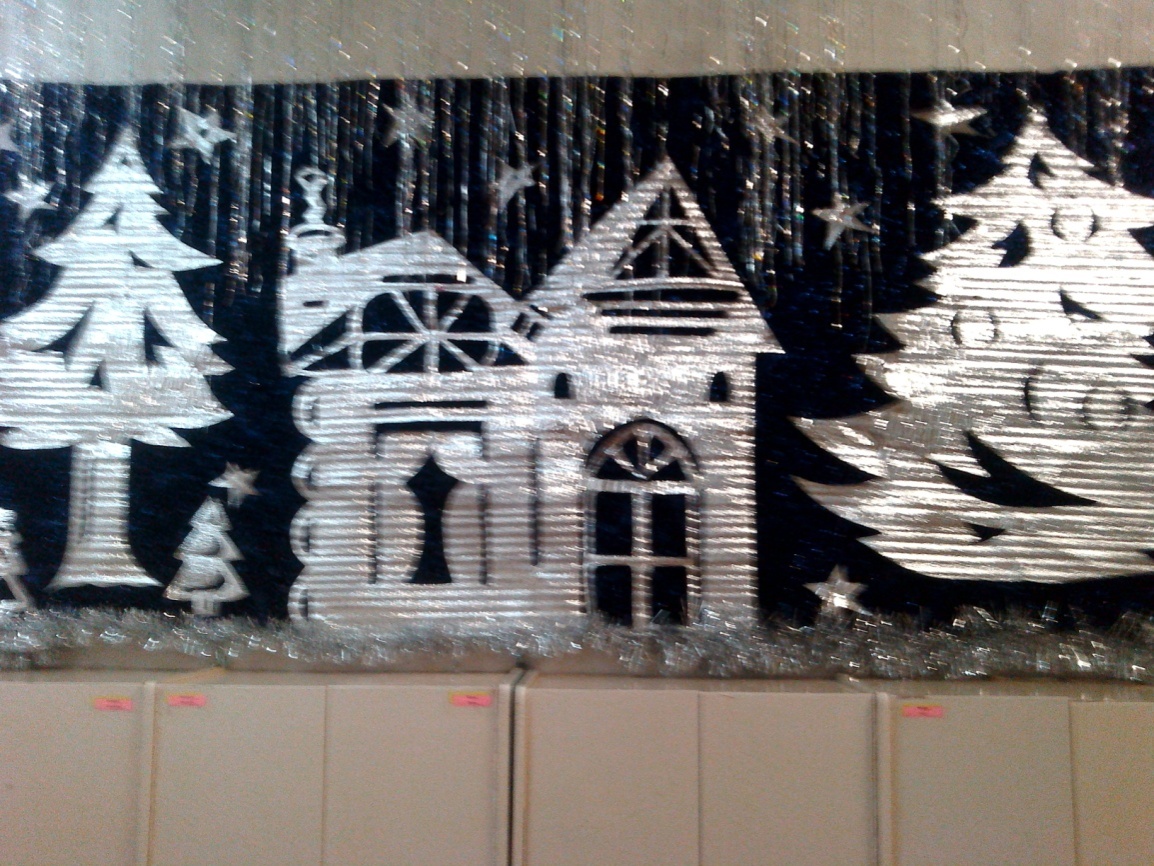 Рисунок 1. Руководители: Бродова Е.В. и Виноградова С.В.Кто нанес орнамент сложныйНа стене нашей квартиры?Это все один художник.Это все его картины.Порезвясь в широком полеИ устав в лесу скитаться,Дед Мороз от скуки, что ли,В теплый дом решил забраться.(Кто рисует так искусно..., М. Лесна-Раунио)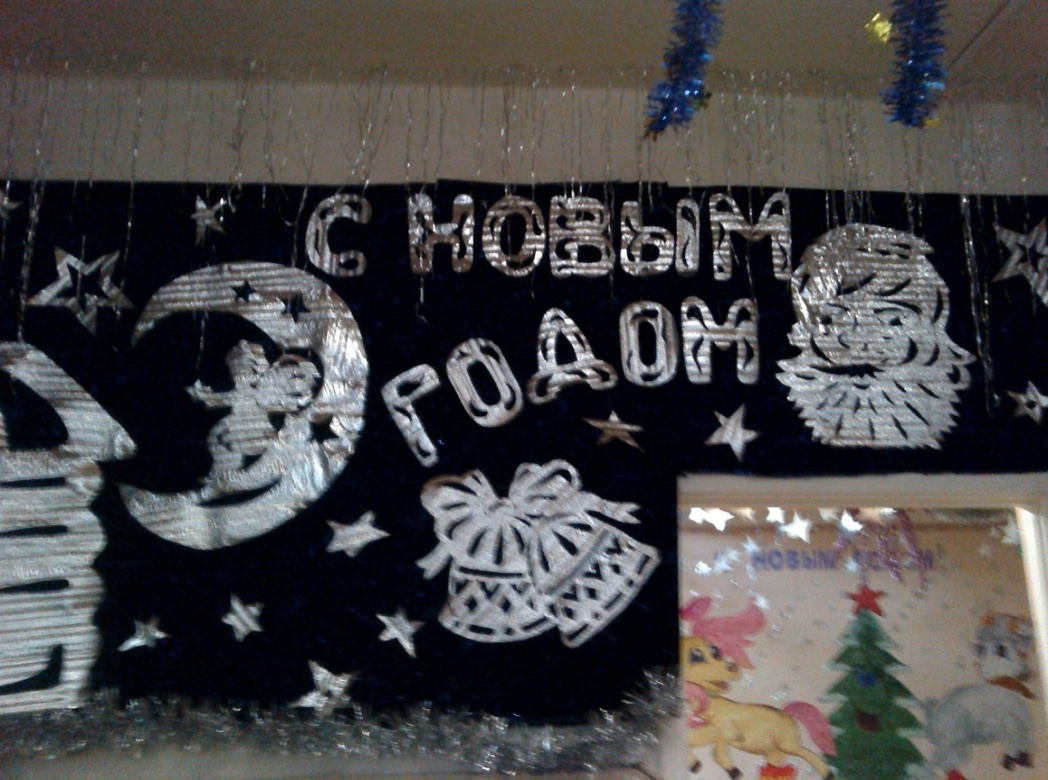 Рисунок 2. Руководители: Бродова Е.В. и Виноградова С.В.Столовая группы(у картины)Старый год прошел не гладко, хоть скакали на лошадке, Словно нас несли не кони, а под нами были пони.Скоро все пойдет иначе, ведь под стременем коза.Тут уж вовсе не до скачек, тут - сплошные тормоза!Тише едем – дальше будем, пусть меняются года,Каждый очень дорог людям. С новым годом, господа!(http://ok.ru/dk?cmd=PopLayerPhoto&st.layer.cmd=PopLayerPhotoOuter&st.layer.revNav)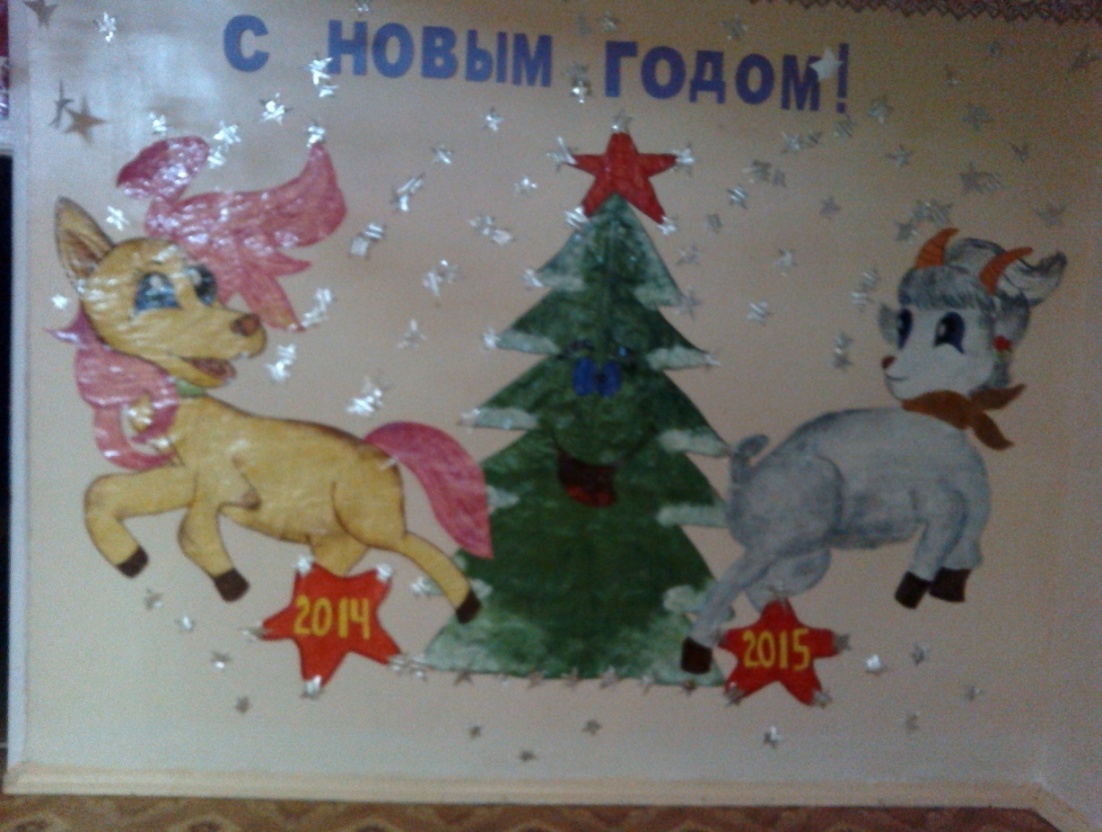 Рисунок 3. Руководители: Лисюк Т.Н. и Сафина Е.Г.Зазвенели бубенцы –Встретим Новый год Овцы!Кучеряшки, яркий бант –У Овцы большой талант!Будут молочко и сыр, Свитер и носки без дыр – Все Овечка принесетНам и Вам на новый год!(http://www.bolshoyvopros.ru/questions/717005-kakoj-stih-vyuchit-s-rebenkom-o-koze-ovce-simvole-novogo-2015-goda.html)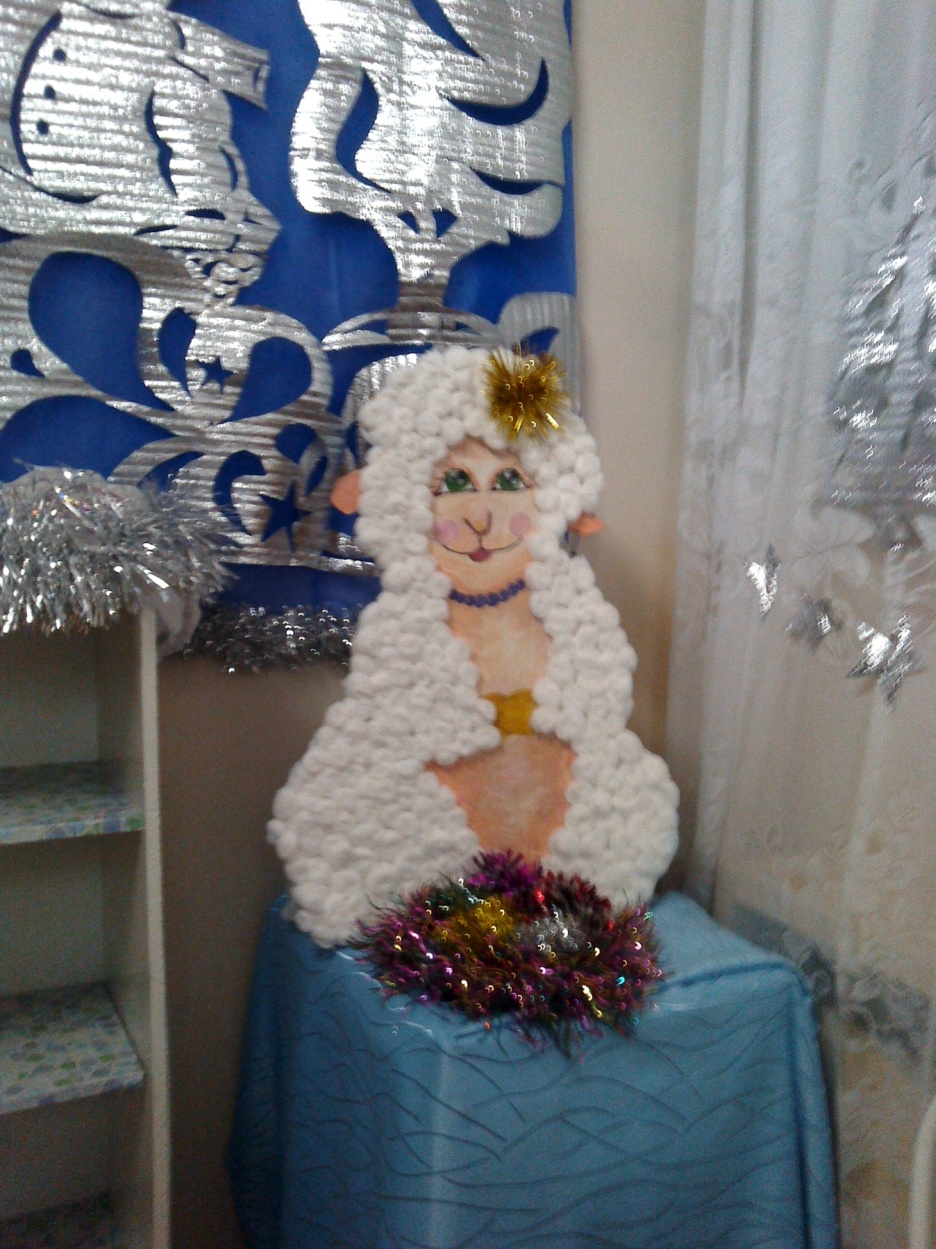 Рисунок 4. Руководители: Лисюк Т.Н. и Сафина Е.Г.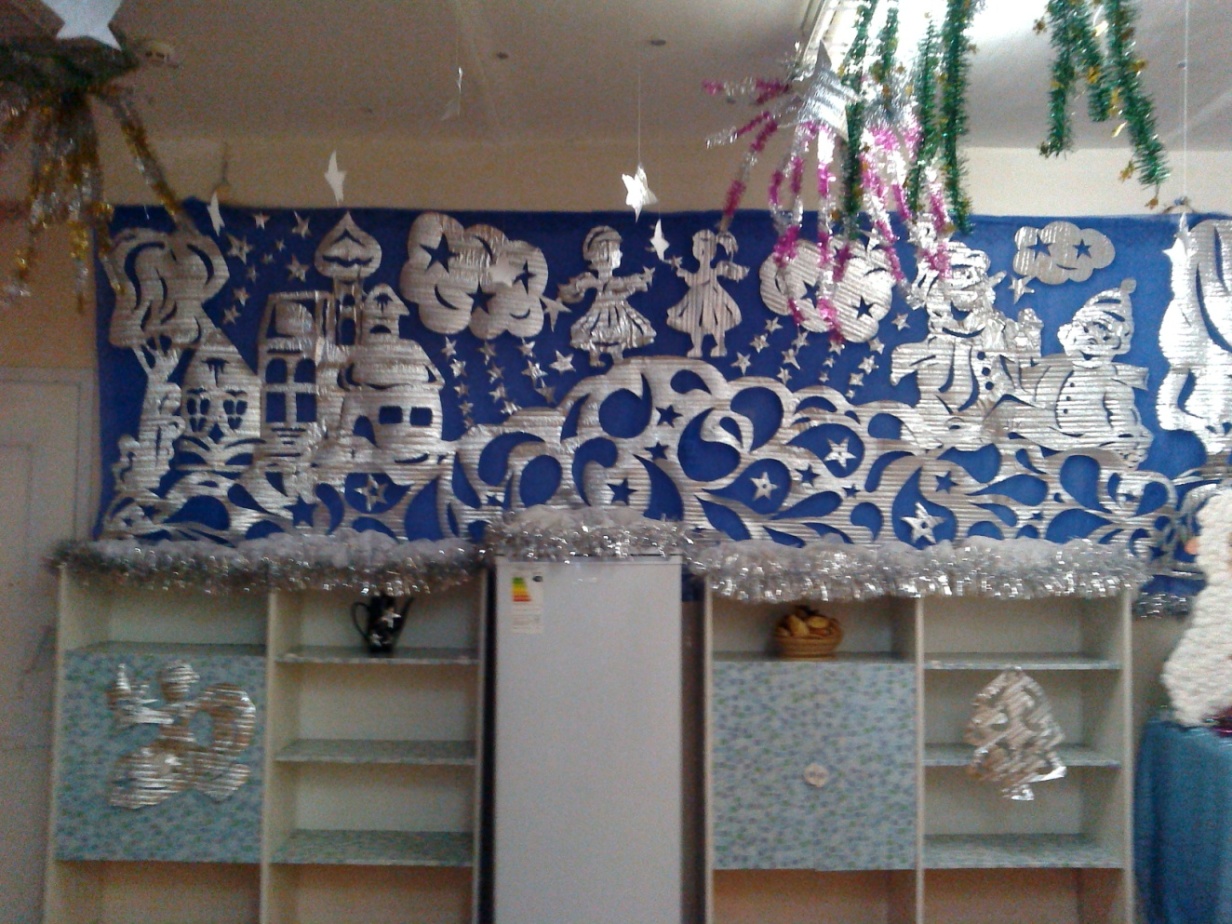 Рисунок 5. Руководители: Лисюк Т.Н. и Сафина Е.Г.Шуточные новогодние предсказания от овцы (по картинкам)На большом красивом подносе лежат маленькие квадраты. На внутренней стороне квадрата — рисунки, то, что ожидает участников: сердце — любовь, книга — знания, 1 копейка — деньги, ключ — новая квартира, солнце — успех, письмо — известия, машина — купите машину, лицо человека — новое знакомство, стрела — достижение цели, часы — перемены в жизни, дорога — поездка, подарок — сюрприз, молния — испытания, бокал — праздники и т. д. Каждый присутствующий выбирает свой квадрат и узнает свое будущее. (http://klub-drug.ru/konkursy/novyygod-veselye-konkursy.html)ИгроваяГде-то в мире Коза-красоткаБеззаботно вполне жила.Нрав имея простой и кроткий,Полюбила она Козла.С восхищеньем ему внимала,Нежно холила молодца.Что Козёл он, ей дела мало,Потому что она – Коза.Вот и сладила всё природа,И стучат в унисон сердца.Идеальная пара года:Он – Козёл, а она – Коза.(Лювина Виноградова)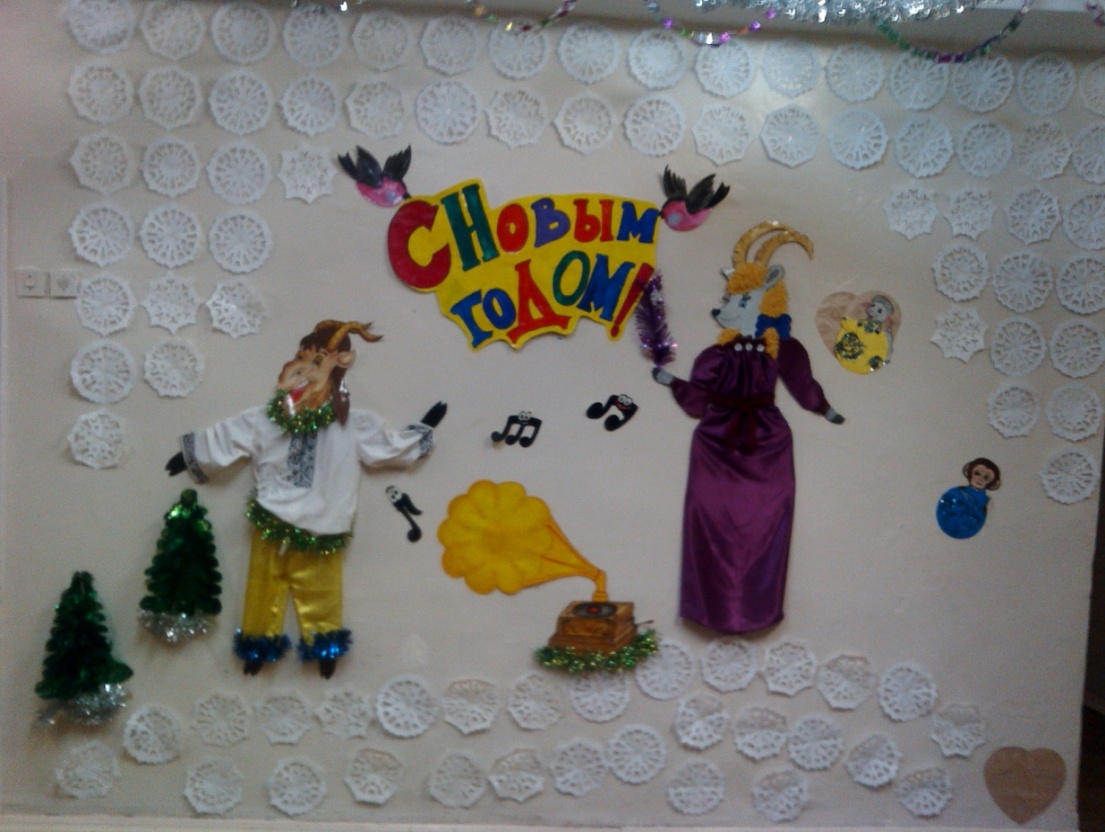 Рисунок 5. Руководители: Бабушкина В.В. и Чипизубова Е.ГАх, какой хороший,Добрый Дед Мороз!Ёлку нам на праздникИз лесу принёс. (Дед Мороз, С. Погореловский)Хороша Снегурочка – Платье и фигурочка.Станем с нею в хоровод,Вместе встретим Новый год!(http://otebe.info/stihi/stihi-pro-snegurochku.html)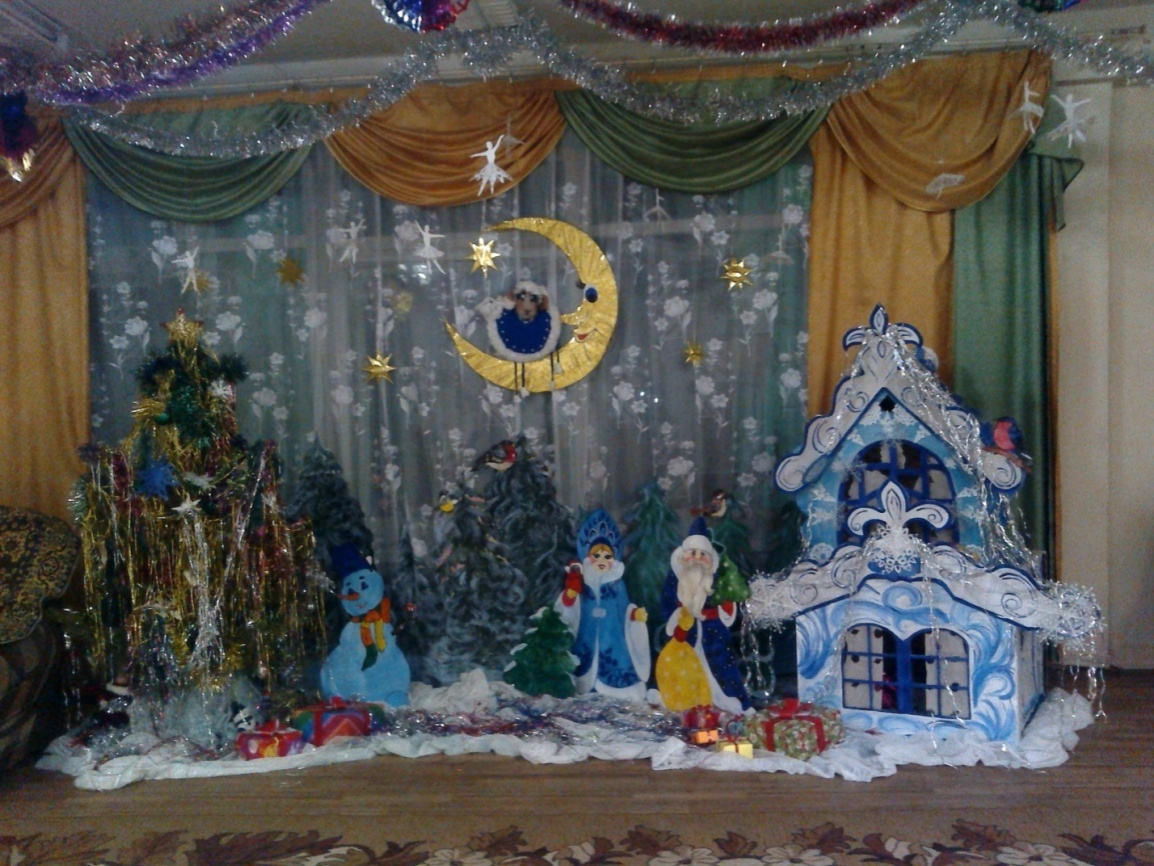 Рисунок 6. Руководители: Бабушкина В.В. и Чипизубова Е.ГЭта Овечка вам желаетНикогда не знать забот,С Новым годом поздравляет -Будет лучше этот год!(http://www.greets.ru/hol/New_Year/sheep/)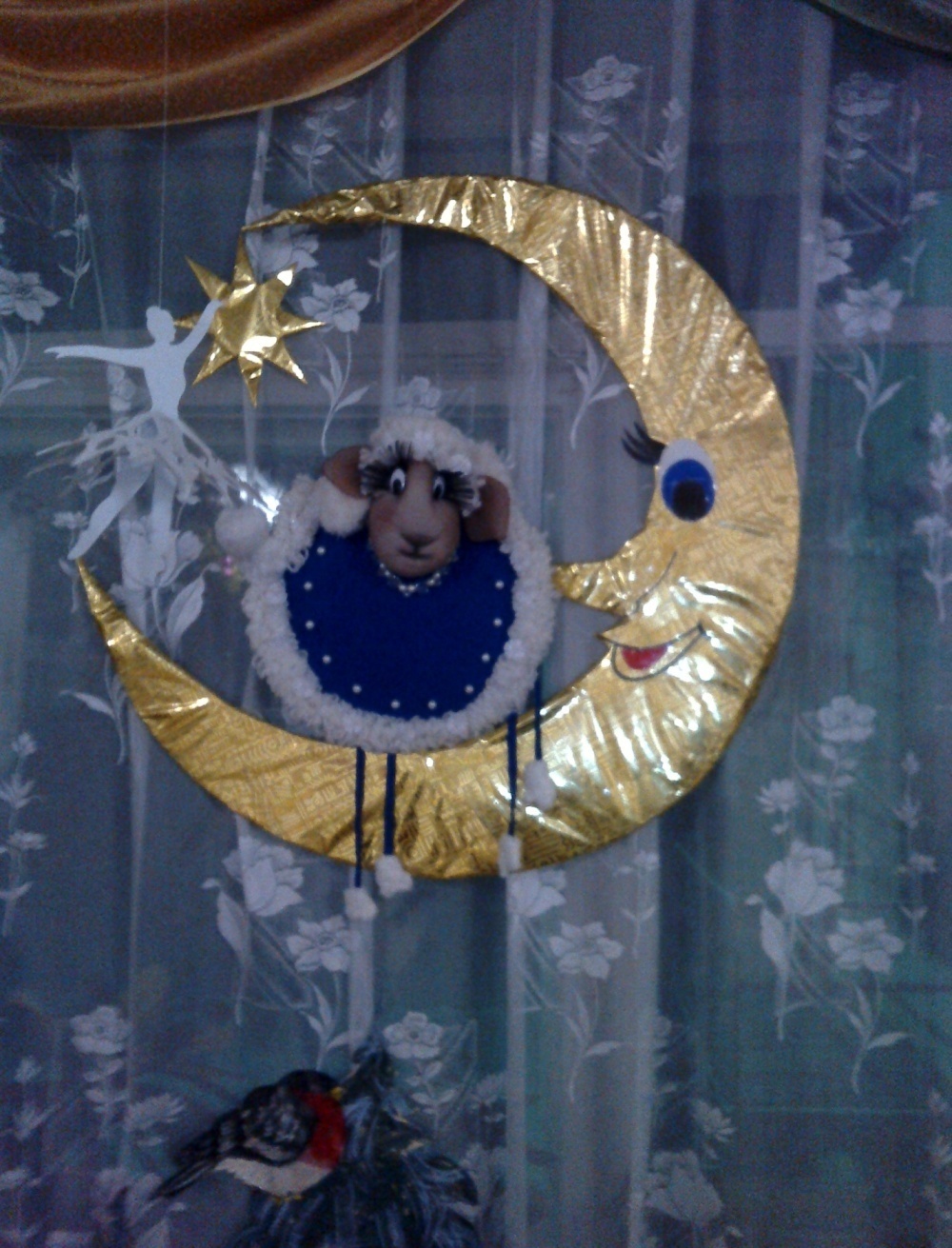 Рисунок 7. Руководители: Бабушкина В.В. и Чипизубова Е.ГЧтобы будни подсластить,И доставить радость.Разрешите подаритьВам вот-эту сладость!(http://www.vampodarok.com/pozdr/gift/tort/)(угощение тортом - сюрпризом)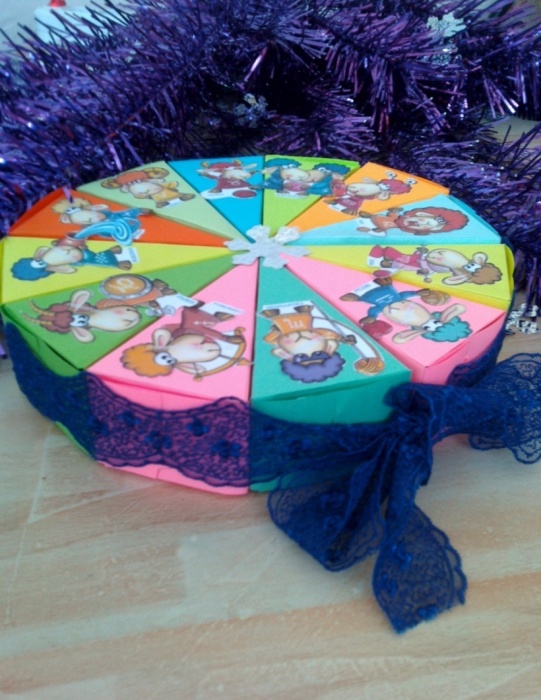 Рисунок 8. Руководители: Бабушкина В.В. и Чипизубова Е.ГЖелаем вам на Новый год Всех радостей на свете, Здоровья лет на 100 вперед И вам, и вашим детям. Пусть радость в будущем году Вам будет чудным даром, А слезы, скуку и беду Оставьте лучше в старом! (http://zaykinsait.ucoz.ru/news/stikhi_simvol_2015_goda_ovca_koza/2013-12-16-3190)